GinoCAREER OBJECTIVETo be a part of Health world in an esteemed organization which would provide greater responsibilities and authority, which in turn would allow me to contribute with excellence using my medical,  technical, analytical, interpersonal & management skillsCAREER PROFILEA determined and result oriented with 2 years of experience in Neuro-WardStrong analytical skills, capable of assessing conditions and implementing appropriate intervention.Meticulous and Vivacious.  Personable with a positive attitude.  Readily develop rapport with patients, family, other hospital staff and physicians.Quick learner, adapt easily to new protocols, work schedule and change of environment. ACADEMIC ACHIEVEMENTBachelors of Science in nursing (BSc)  (Malankara Orthodox Syrian Church College of  Nursing, Kolenchery. Kerala) from August 2009  to August 2013SHARJAH MOH RN EXAM PASSED. EXAM ATTENDED ON: 22/01/2017.              HAAD RN EXAM PASSED, EXAM ATTENDED.                                       PROFESSIONAL EXPERIENCEMAX SUPER SPECIALITY HOSPITAL                                                                                                                                             Saket, New Delhi - 110017                                                                                                                                                          Department: NEURO WARD.                                                                                                                                               Duration: 18/09/2014 to 01/10/2016AHA’S  BLS&ACLS CERTIFICATE HOLDER                                                                                                                                                                                                                                                                 BLS Cer. No: ( Date SEP- 2016 to SEP- 2018 )                                                                                       ACLS Cer. No: (Date SEP- 2016 to SEP- 2018)Conducted by: Phoenix Medical Education and Research Training center, New-Delhi ( ZZ20735)	DUTIES & RESPONSIBILITIESEmergency client care: Assessing  conditions , vital signs monitoring , administering emergency medication , administration of oxygen , Assisting and Performing CPR, Defibrillator &12 Leeds ECG.Maintaining patent airways –Assess the airways patency, insertion of oral airways and proper suctioning. Perform oral and nasal suctioning as required, Providing , nebulization, &steam inhalation, CPT , Postural drainage to mobilize secretions.IV cannulation and administration of medicine, I.V Fluid Transfusion, Blood component and products Transfusion.. etcCare of the patients with Endo tracheal tube, Tracheostomy tube , Foleys Catheter and surgical drain  etc.Meeting the nutritional and elimination needs of client-insertion of naso-gastric tube& feeding, Administration of enema & Suppositories, Urinary catheterization, Bladder training by periodic clamping and releasing..etc Blood, Urine, Sputum &Stool samples collection for various investigations and evaluating lab values analyzing, ABG reports and oxygen saturation.Maintaining syringe pump and infusion pump.Assist doctors in various procedures.Maintaining asepsis throughout all procedures, Cleaning and dressing wounds, catheter care, tracheostomy careAdmission, Discharge and transfer of clients.Maintaining records and reports.Proper biomedical waste management.Proper disinfection of contaminated articles and utensils. Teach and guide juniors, nursing assistants and other auxillary personnel.Maintaining good interpersonal relationship with clients care takers, co- workers. Superiors.EQUIPMENT’S USEDDefibrillator, Ventilator, Cardiac Monitors E.C.G Machine, AMBU Bag & crash kit. Laryngoscope, Suction Apparatus, B.P Apparatus, Nebulizer, Steamer. Syringe pump, Infusion pump, Glucometer, Pulse Oxymeter..etc     PROFESSIONAL QUALIFICATIONEDUCATIONAL QUALIFICATIONREGISTRATION/MEMBERSHIP                                Registered as a B.Sc Nurse under the Provision of Kerala Nurses and Midwives Act 1953, Registration number is dated 19th August 2014 to 18th August 2019.Registered under the provision of the Delhi Nursing Council Act 1997 as a Registered Nurse & Registered Midwives. Dated the 17th day of September 2014PERSONAL PROFILES.          Age & Date of Birth                       :	            26 Years, 30th April 1991           Place of birth		             :	Ernakulam , Kerala           Nationality 			:	Indian            Marital Status 			: 	Single           Languages known 		:	English, Malayalam, HindiDECLARATION              I Hereby Declare That Above Mentioned Details Are True And Correct To The Best Of My Knowledge And Belief. & I Also Understand That In The Event Of Any Information Being Found False Or Incorrect At Any Stage My Application Is Liable To Be Rejected…Gino.370441@2freemail.com 	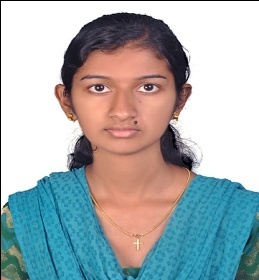 QualificationInstitutionPeriod of          study      RemarksBachelor of science(BSc) in nursingMalankara Orthodox Syrian Church College of  Nursing, Kolenchery, ErnakulamKerala1st year (December 2010)                 64%Bachelor of science(BSc) in nursingMalankara Orthodox Syrian Church College of  Nursing, Kolenchery, ErnakulamKerala2nd year        (April2012)                 64%Bachelor of science(BSc) in nursingMalankara Orthodox Syrian Church College of  Nursing, Kolenchery, ErnakulamKerala3rd year                 (March 2013)                 71%Bachelor of science(BSc) in nursingMalankara Orthodox Syrian Church College of  Nursing, Kolenchery, ErnakulamKerala4th year                             (March 2014)  71%QualificationInstitutionYear of passingRemarksSecondary school  leaving certificate.Fatima Matha E.M.H.S.S, PIRAVOM       March-200790% Higher secondaryCertificate.St.mary’s HSS,Thalakode,Kerala.       March-200982%